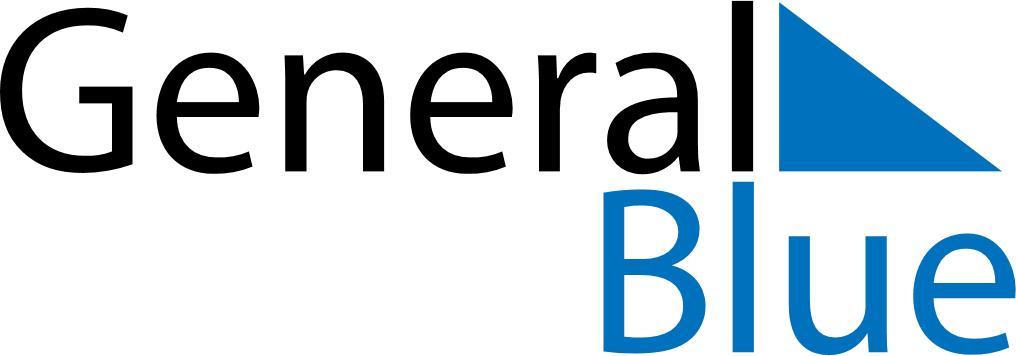 June 2020June 2020June 2020June 2020Aland IslandsAland IslandsAland IslandsMondayTuesdayWednesdayThursdayFridaySaturdaySaturdaySunday1234566789101112131314Autonomy Day1516171819202021Midsummer EveMidsummer DayMidsummer Day22232425262727282930